The VisionVision Statement
To enable everyone within our community to flourish and enjoy a life filled with love, meaning and purpose, underpinned by Christian values, a love of learning and an eagerness to make the world a better place together.The Four Foundations of the VisionEducating for knowledge and skills, wisdom and forgiveness: enabling discipline, confidence and delight in seeking wisdom and knowledge, and developing talents in all areas of life.Educating for hope and aspiration and responsibility: enabling healing, repair and renewal, coping wisely when things go wrong, opening horizons and guiding people into ways of fulfilling them.Educating for koinonia, friendship and compassion: a core focus on relationships, participation in communities and the qualities of character that enable people to flourish together.Educating for dignity and respect: the basic principle of respect for the value and preciousness of each person, treating each person as a unique individual of inherent worth.Background, context and publication of this annexThis Annex should be read alongside our current Safeguarding and Child Protection Policy (September 2019) which can be found here:  http://www.hampsteadprim.camden.sch.uk/parents/policies/This Annex has been written with reference to:DFE guidance: Coronavirus: Safeguarding in schools, colleges and other providers (27.3.20)https://www.gov.uk/government/publications/covid-19-safeguarding-in-schools-colleges-and-other-providers/coronavirus-covid-19-safeguarding-in-schools-colleges-and-other-providersCamden Learning safeguarding briefing notes (30.3.20)LDBS Covid 19 Safeguarding advice for schools (30.3.20)This Annex will be updated as the situation changes or as government safeguarding guidance is updated.This Annex has been shared with all staff members and all governors via email and with all parents via email in the school newsletter. This Annex is also available on the school website: We need to update and add to the school websiteSchool closures in England were announced by the Government on 18.3.20 and took effect from the end of 20.3.20. This Annex reflects both the continuity and the changes in safeguarding responsibilities which have taken place due to these school closures.Key principlesDuring the period of school closures these key principles apply:the best interests of children must always continue to come firstif anyone in a school has a safeguarding concern about a child, they should act as they ordinarily would, immediately if the child is in dangerthe DSL or deputy DSL should be available. If not in school they should be contactable at all times and their details need to be shared with those in schoolunsuitable people must not be allowed to enter the children’s workforce and/or gain access to childrenchildren should continue to be protected when they are onlineOngoing staff responsibilitiesAll staff members continue to have the same safeguarding responsibilities for keeping children safe, being alert to any signs of possible abuse and reporting any concerns. This applies equally to staff who are part of the rota for caring for children of critical workers in school and staff who are working from home and communicating remotely with children and families. If a staff member believes that a child is in immediate risk of harm they should contact the police.Availability of and contacting the Designated Safeguarding Lead (DSL ) and Deputy DSLDSL contacts continue to be:Allan McLean (head teacher)       Emma Inglis (deputy head teacher and DSL)  Staff members can contact the DSL by phone or email for advice or to report any concerns. If the DSL is unavailable they should contact the Deputy DSL by phone or email. All staff members have been supplied with contact details. Parents or others can contact the DSL (or Deputy DSL) via the school’s admin email address: admin@hampsteadprim.camden.sch.ukIn unusual circumstances, if staff members (or others) need to make a referral themselves they should contact the MASH (Multi Agency Safeguarding Hub team as usual. Whistleblowing contacts numbers are also available below:The MASH) number for staff to gain safeguarding advice or make referrals is: 020 7974 3317Camden Council’s confidential and independent help line for protected disclosure: 0800 734199Ofsted’s whistle-blowing line: 0300 123 3155NSPCC whistle-blowing helpline: 0800 028 0285Working with other professionals and agenciesThe school will continue to support children by working with other professionals, such as social workers and CAMHS workers, and other agencies such as the Virtual School for Looked After Children or Camden’s Early Help services, during this period.Keeping in contact with families, including ‘vulnerable’ childrenClass teachers are responsible, in the first instance, for maintaining contact via email with all families (and children) throughout this period. If class teachers are concerned that no contact has been had with a family for three consecutive school days they should alert the head teacher who, with the admin team, will endeavour to contact the family firstly via email and then by phone. If no contact has been made for five consecutive days the head teacher will consider whether and when a referral to Camden’s MASH team will be made in order to establish the welfare of the child.Attendance at school each day is the best ‘safety net’ for many vulnerable children (and families). School closures have removed this safety net for the time being and we recognise we need to put in place systems to replicate this over this period. School staff have identified the more vulnerable families and children within our school community and have established and will maintain additional contact (via email and phone) throughout this period, including to offer support or contact with other agencies where needed. This group of more ‘vulnerable’ families may change over the period of school closures.If a child who is expected at school does not arrive on a particular day, staff members will follow usual follow-up procedures to contact the family and establish the welfare of the child.Safer recruitment and reporting concerns about adults working with childrenAll safer recruitment practices, including up-to-date vetting and DBS checks, as set out in our Safeguarding and Child Protection Policy, still apply during the period of school closures. Only adults for whom we hold full vetting checks and who are part of our usual school Single Central Record will be:part of the rota to supervise children of critical workers in schoolable to contact families by email using school email addresses or receive emails from them.At least two adults will be present in school at any one time to supervise the children of critical workers (however small the group of children) in order to protect staff members from potential allegations.As usual, staff members should report any concerns about the behaviour of adults (whether they are working in school or working remotely) to the DSL immediately. Concerns about the behaviour of the head teacher should continue to be reported to the Chair of Governors.Professional boundariesStaff should maintain professional boundaries with children and families at all times, including when communicating online and working remotely. Staff members are referred to the Guidance for Safer Working Practices Document (https://www.saferrecruitmentconsortium.org/GSWP%20Sept%202019.pdf) which the school has adopted and forms part of our staff code of conduct. This Guidance still applies during this period. See also our ‘Online and Home Learning Guidance’ for parents and staff members.Social distancing, hygiene and cleaningStaff members, children and parents still attending school are expected to follow the latest government guidance on social distancing in schools as far as is practical. https://www.gov.uk/government/publications/coronavirus-covid-19-implementing-social-distancing-in-education-and-childcare-settings/coronavirus-covid-19-implementing-social-distancing-in-education-and-childcare-settings  This guidance has been summarised and shared with all staff working in school. Good hygiene and cleaning practices, including supervised hand washing, and following current guidance for schools, also continue to be in place.Support for mental health and well-beingThe school recognises the possible impact of school closures (and the wider national situation) on the mental health and well-being of children, families and staff members. The school has been and will continue to be active in signposting all groups in the school community to sources of mental health and well-being support.Implications for safeguarding for online and home learningThe school recognises the different challenges posed by online and home learning compared to usual teaching and learning in school, including the need fora greater emphasis on online safety learning for pupils, including awareness of online peer-on-peer abusea greater vigilance of staff members for signs of stress in families and when and how to offer supportPlease see our ‘Online and Home Learning Guidance’ for parents and staff members for more details of our agreed practices and support for pupils, parents and staff members during this period.Hampstead Parochial CE Primary SchoolAnnex to Safeguarding and Child Protection Policy in relation to school closures due to Coronavirus (Covid 19)April 2020Reviewed by Governing Body: April 2020Policy to be continually reviewed and updated in line with government guidance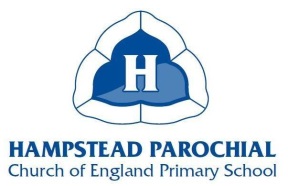 Reviewed by Governing Body Spring 2019To be continually reviewed and updated To be continually reviewed and updated 